Christmas Language and CustomsMerry Christmas!Here’s to a merry Christmas!To a merry Christmas!Merry Christmas! Cheers!Enjoy the Christmas holiday.Have a nice Christmas season.Season’s greetings!Happy holidays!YuleOld English (“Ye olde English”)YuletideXmasChristmas Eve (Valentine’s Day, Easter Sunday, Mother’s Day etc.)On the eve of …Christmas CarolNoelLingua FrancaCarolling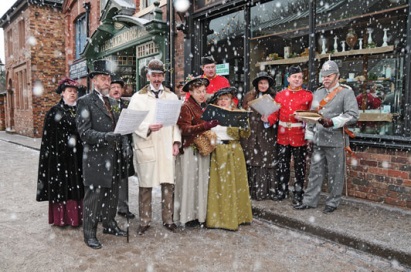 A Christmas Carol by Charles DickensMerry Christmas one and all!Scrooge He’s a real Scrooge!HumbugBah! HumbugWhat an old humbug you are!Father ChristmasSt. Nicholas (Sinterklaas)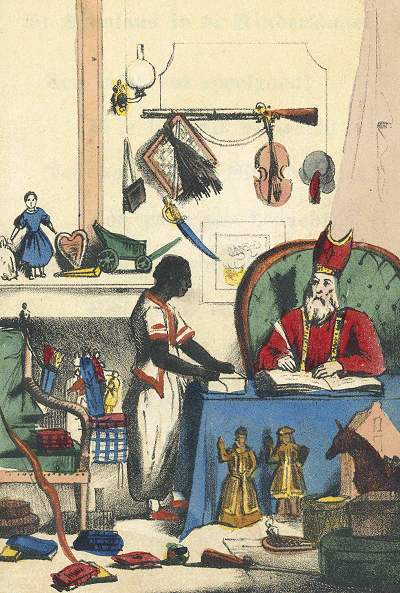 Santa ClausUrban myth/legend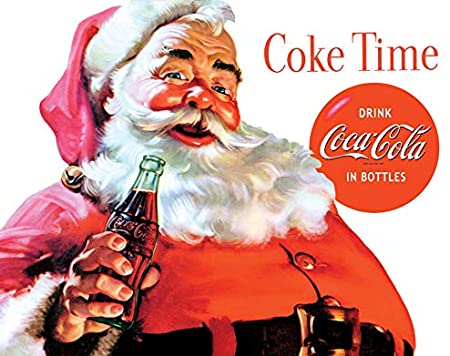 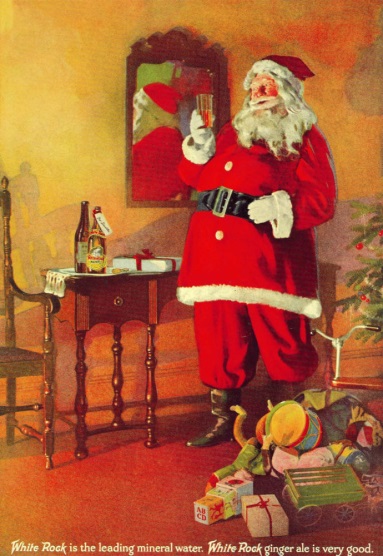 Christmas stockingNaughty or niceThe naughty listA lump of coalChristmas cakeChristmas pudding / Plum pudding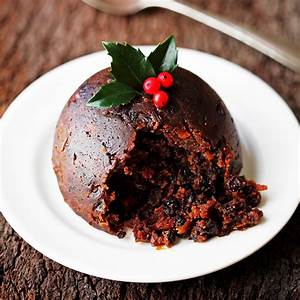 Mince pies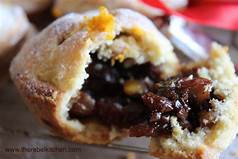 Yule log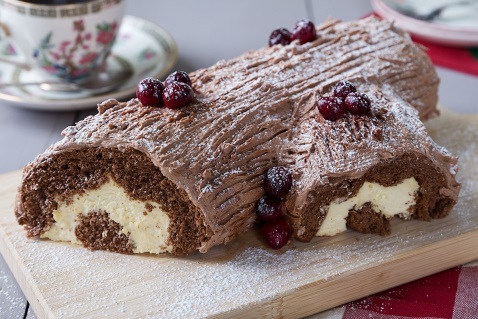 Christmas dinnerRoast meat and puddingBoarPig’s head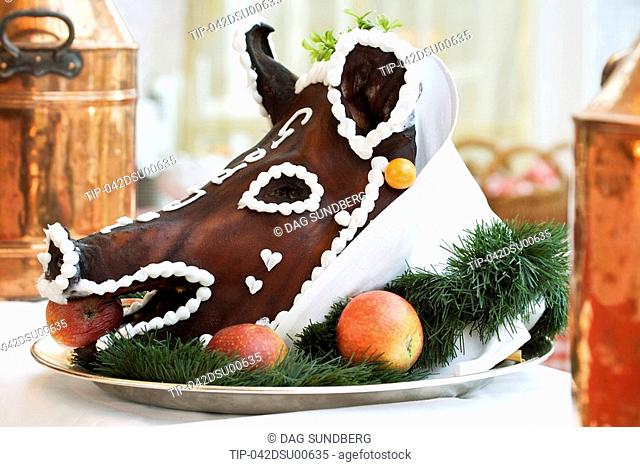 TurkeyStuffingCranberry sauce Christmas cracker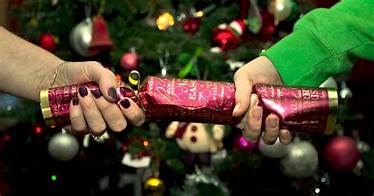 Christmas cardChristmas decorationsChristmas treeA real (Christmas) treeAn artificial (Christmas) treeHolly (Christ’s thorn)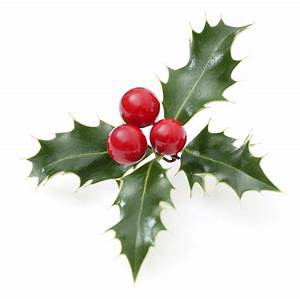 MistletoeFertility symbolKissing under the mistletoe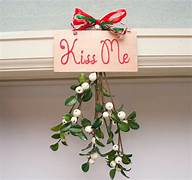 The twelve days of Christmas (December 25th – January 5th)Feast of the Epiphany (January 6th)Epiphany Eve (January 5th)Twelfth NightBoxing DaySt. Stephen’s DayAlms box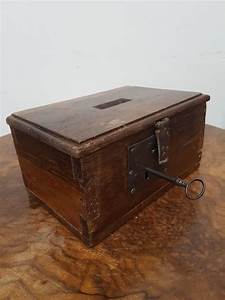 Christmas boxModern TraditionsSecret SantaThe office Christmas partyMilk and cookiesSherry and a mince pieThe Queen’s speechThe James Bond movieHome AloneChristmas sweater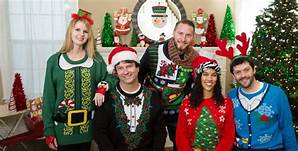 Christmas cracker hat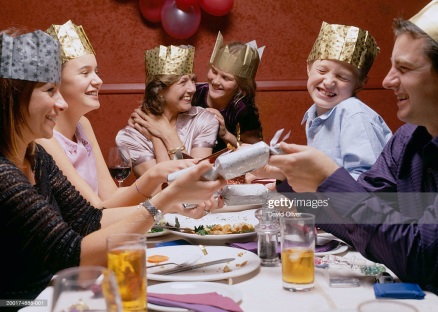 New Year Language and CustomsJanus (God of change and new beginnings)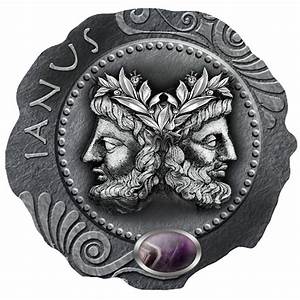 January first/ January the first/the first of JanuaryNew Year’s EveNew Year’s DaySeeing in the New YearNew Year’s resolutionResolveMake a resolutionBreak a resolutionThe countdownThe bellsHappy New Year!New Year’s kiss/ handshakeAuld Lang SyneShould old acquaintance be forgot, and never brought to mind?HogmanayFirst foot/ first footingShortbread/whisky/coalMass gatheringsFireworks displayNew Year ball drop (New York)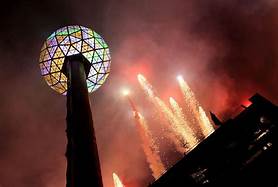 GMT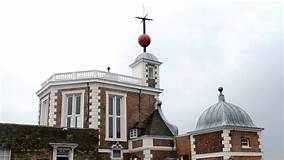 Have a wonderful Christmas and a Happy New Year!